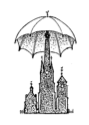                              Stichting Restauratie Kerkgebouwen                                                     Galder-Strijbeek-Ulvenhout                                                                                Opgericht 27-09-1996                 Secretariaat: Vang 1, 4851VL Ulvenhout Tel.076 5613937                 Bankrekening:        Rabobank:    NL63 RABO 0186 720 041                                           Jaarverslag 2021Bestuur: Het bestuur van de stichting bestaat in 2021 uit de volgende personen:Voorzitter:    	     Kees LeijtenSecretaris: 	     Hans DekkersPenningmeester: Ben van de VeldenLeden:    	      Kees van Tilburg                	      Wim de Constant Rebecque                	      Harm Scholten.Bestuursvergaderingen:Het coronavirus waart in 2021 nog in ernstige mate rond. Dat heeft nog steeds invloed gehad op fysiek samenkomen. Vergaderen deden we pas op 7 oktober en daarna 23 november. We hopen in 2022 de normale draad weer te kunnen oppakken.Contact stichting en bestuur van de parochie H.Familie:Jos Heestermans, als bestuurslid bouwzaken van de H. Familie, is als toehoorder namens het parochiebestuur op onze vergaderingen aanwezig. Hij houdt ons op de hoogte van de ontwikkelingen m.b.t. onderhoud van de kerkelijke gebouwen. De stichting kan zelf ideeën aandragen aan het parochiebestuur, maar ook een mogelijke aanvraag van parochiebestuur om financiële steun voor projecten in beraad nemen en mogelijk (deels) financieren, mits alle projecten voldoen aan de doelstellingen van onze stichting. WBTR:De wet bestuur en toezicht rechtspersonen (WBTR) kan in bepaalde gevallen bestuursleden hoofdelijk aansprakelijk stellen. Door de statuten te wijzigen, zou je een clausule kunnen opnemen die hoofdelijke aansprakelijkheid uitsluit. Na overleg met notaris Thielen hoeven onze statuten op dit moment niet aangepast worden.Financieel jaaroverzicht 2020Onze penningmeester Ben van de Velden heeft ons in de vergadering van 7 oktober op de hoogte gebracht van de financiële gang van zaken in 2020.Van het Cultuurfonds ’t Hofflandt ontvingen we dit jaar bovenop de subsidie van € 1000,- nog eens € 500 vanwege haar 50-jarig bestaan. Uiteraard zijn we heel dankbaar voor de steun die we van het cultuurfonds ontvingen.Nadere details over het financieel jaaroverzicht 2020 zijn te vinden op onze website:               ‘  Stichting Restauratie Kerkgebouwen moment.online ‘ Donateursactie 2021Door allerlei oorzaken heeft de donateursactie dit jaar vertraging opgelopen. De gebruikelijke periode waarop deze actie gehouden wordt ligt in oktober; dat is nu eind december- januari geworden. Daarom is het resultaat van de opbrengst nog niet bekend. De aansprekende flyer van 2020 met daarop de foto’s van alle kerkelijke objecten is gehandhaafd met enkele aanpassingen over duurzaam restaureren.We missen ‘Het weekblad van Nieuw Ginneken’ om ons te profileren.Een mooi artikel in BN De Stem in december met Ben en Kees compenseerde nog enigszins het gebrek aan publiciteit.Projecten:Grote projecten waren er niet. Klein onderhoud vraagt wel regelmatig aandacht.Het torenproject is afgerond. De stichting heeft de kosten op zich genomenen € 42.650 aan parochiebestuur betaaldHubertuskapel Strijbeek: het stucwerk telt her en der scheuren.Ook het Mariabeeld toont beschadigingen. Jos Heestermans noteert dit als aandachtspunten.Bij de Mariakapel aan de Molenstraat zijn ruitjes en enkele lampen hersteld. Over nieuwe verlichting wordt gedacht.De richtingborden naar de Isidoruskapel op Strijbeek zijn door de gemeente Alphen-Chaam beter verankerd. Banken bij kapel zijn weer geschilderd. Het oude kerkhof? Wat gebeurt daarmee in de toekomst?Toekomst en beleid:De stichting bestaat dit jaar 25 jaar. Reden te meer om goed over de toekomst na te denkenWe hopen in 2022 onderstaande wat concreter uit te werken: - Nieuwe projecten- Invulling vacatures- Publiciteit: bekendheid via media, website, organiseren activiteiten- In hoeverre moeten we ons bezighouden met de toekomst van ons kerkgebouw.   - Financiële armslagVastgesteld op: 29 maart 2022Hans Dekkers, Secretaris